ROMÂNIA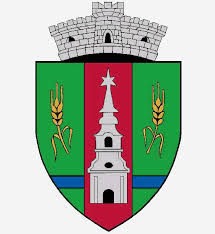 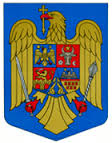 JUDEŢUL ARADCONSILIUL LOCAL ZERINDTel/Fax: 0257355566e-mail: primariazerind@yahoo.comwww.primariazerind.roH  O  T A  R A  R  E  A  NR.27.din 27.07.2018.privind aprobarea Procesului verbal al sedintei  Consiliului Local Zerind, din data de 27.03.2018.Consiliul Local ZERIND, Judetul Arad, intrunit in sedinta ordinara din data de 27.04.2018.Vazand:             -Prevederile art.39 alin.1,art.42 (3),(4)(5)  din Legea nr. 215/2001,republicata  privind Administratia publica locala.-Numarul voturilor exprimate ale consilierilor 7  voturi ,,pentru,, astfel exprimat de catre cei 7 consilieri prezenti,din totalul de 9 consilieri locali in functie,H  O  T  A  R  A S  T  E:Art.1.- Se aproba Procesul verbal al şedinţei a Consiliului Local Zerind din data de  27.03.2018 ,fara modificari sau adaugiri,in unanimitate de voturi, 7  voturi ,,pentru,,.Art.2.- Prezenta se comunica  Institutiei Prefectului- Judetul Arad.                          PREŞEDINTE                                        Contrasemneaza,SECRETAR               VAS  ALEXANDRU-ATILA                     jr.BONDAR HENRIETTE KATALIN